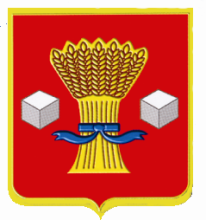 АдминистрацияСветлоярского муниципального района Волгоградской области                              ПОСТАНОВЛЕНИЕот 19.03.2024           № 364В соответствии с Федеральным законом от 06.10.2003 № 131-ФЗ «Об общих принципах организации местного самоуправления в Российской Федерации», во исполнение Правил благоустройства территорий поселений, руководствуясь Уставом Светлоярского муниципального района Волгоградской области, Уставом Светлоярского городского поселения Светлоярского муниципального района Волгоградской области и с целью благоустройства территорий, наведения чистоты и порядкап о с т а н о в л я ю:1. Провести на территории Светлоярского муниципального района Волгоградской области с 05 апреля по 31 мая 2024 года (05.04.2024, 12.04.2024, 19.04.2024, 26.04.2024, 03.05.2024, 10.05.2024, 17.05.2024, 24.05.2024, 31.05.2024) месячник по благоустройству территорий (далее – месячник, субботники).2. Утвердить прилагаемое закрепление территорий Светлоярского городского поселения Светлоярского муниципального района Волгоградской области за организациями, учреждениями и предприятиями в целях наведения порядка, озеленения и благоустройства прилегающих территорий, согласно приложению 2.3. Установить, что предприятия, учреждения и организации независимо от формы собственности, указанные в пункте 2 настоящего постановления, по окончанию работ ежедекадно до 14 ч 00 мин. (09.04.2024, 19.04.2024, 26.04.2024, 06.05.2024, 14.05.2024, 23.05.2024, 31.05.2024) предоставляют в отдел архитектуры и градостроительства администрации Светлоярского муниципального района Волгоградской области информацию по форме согласно приложению 1 к настоящему постановлению, а также фотоматериалы на адрес электронной почты: base3426@mail.ru, тел. (84477) 6-19-65.4. Рекомендовать главам сельских поселений Светлоярского муниципального района Волгоградской области:4.1. Образовать комиссии по организации и проведению месячника и субботников на территориях поселений.4.2. Провести организационную работу силами организаций, учреждений и предприятий, а также индивидуальных предпринимателей и населения по обеспечению выполнения работ по благоустройству и очистке придомовых, внутриквартальных территорий, улиц, площадей, зеленых зон, спортивных сооружений, рынков, мест торговли, мемориалов, памятных знаков, кладбищ, автомобильных дорог в границах населенных пунктов поселений, а также приведению в порядок фасадов и ограждений общественных зданий и частных домовладений.4.3. Произвести инвентаризацию посадок заложенных в прошлые годы скверов, парков и других зеленых зон для отдыха населения, продолжить работу по их благоустройству, обрезке деревьев и кустарников.4.4. Провести ликвидацию стихийных свалок на территориях поселений, обратив особое внимание на лесопосадки, берега рек, водоемов и места массового отдыха населения.4.5. Произвести расчистку, обустройство, восстановление искусственных и естественных систем по отводу ливневых и паводковых вод, предотвратив тем самым возможность подтопления территорий.4.6. Провести через социальные сети разъяснительную работу по соблюдению населением, руководителями организаций, учреждений и предприятий экологических и санитарно-эпидемиологических требований по обращению с отходами, организации цивилизованного обращения с ними.4.7. Во взаимодействии с ООО «АВ-Техно», ООО «Строй-Гарант», ОАО «РЖД» навести санитарный порядок, уборку и вывоз мусора вдоль полос отвода автомобильных дорог общего пользования и железнодорожных путей.5. Заместителю главы Светлоярского муниципального района Волгоградской области (Горбунов А.М.) совместно с муниципальным бюджетным учреждением Светлоярского городского поселения Светлоярского муниципального района Волгоградской области «Управление благоустройства» (Уйменов Е.В.):5.1. Провести в срок до 05.04.2024 информационную работу в организациях, учреждениях и предприятиях, а также с индивидуальными предпринимателями и населением Светлоярского городского поселения Светлоярского муниципального района Волгоградской области о выполнении работ по благоустройству и очистке придомовых, внутриквартальных территорий, улиц, площадей, зеленых зон, спортивных сооружений, рынков, мест торговли, мемориалов, памятных знаков, кладбищ в границах Светлоярского городского поселения Светлоярского муниципального района Волгоградской области, а также приведению в порядок фасадов и ограждений общественных зданий и частных домовладений, территорий, закрепленных за соответствующими организациями.5.2. Произвести в срок до 05.04.2024 инвентаризацию посадок заложенных в прошлые годы скверов, парков и других зеленых зон для отдыха населения, продолжить на постоянной основе работу по их благоустройству, а также обрезке деревьев и кустарников.5.5. Провести ликвидацию стихийных свалок на территориях поселения, обратив особое внимание на лесопосадки, берега рек, водоемов и места массового отдыха населения. 5.6. Предоставить в срок до 05.04.2024 предложения главе Светлоярского муниципального района Волгоградской области об обустройстве контейнерных площадок.5.7. Во взаимодействии с ООО «АВ-Техно» и ООО «Строй-Гарант» навести санитарный порядок, уборку и вывоз мусора вдоль полос отвода автомобильных дорог общего пользования.6. Отделу архитектуры и градостроительства администрации Светлоярского муниципального района Волгоградской области (Жуков В.И.):6.1. Осуществлять координацию и  контроль за ходом проведения месячника и субботников, своевременного обобщения и подведение итогов.6.2. Ежедекадно (10.04.2024, 19.04.2024, 27.04.2024, 06.05.2024, 15.05.2024, 24.05.2024, 31.05.2024) предоставлять с нарастающим итогом сводную информацию  об исполнении плана мероприятий по благоустройству территории Светлоярского муниципального района Волгоградской области в  комитет жилищно-коммунального хозяйства Волгоградской области.7. Муниципальному бюджетному учреждению Светлоярского муниципального района Волгоградской области редакция газеты «Восход» освещать ход  месячника и субботников.8. Отделу по муниципальной службе, общим и кадровым вопросам администрации Светлоярского муниципального района Волгоградской области (Иванова Н.В.) направить настоящее постановление для размещения на официальном сайте Светлоярского муниципального района Волгоградской области в сети «Интернет» и опубликования в районной газете «Восход»9. Настоящее постановление вступает в силу со дня его подписания10. Контроль за исполнением настоящего постановления возложить на заместителя главы Светлоярского муниципального района Волгоградской области Чередниченко С.А.Глава муниципального района                                                                В.В.ФадеевЗавьялова О.С.Планмероприятий по благоустройству на территорииСветлоярского муниципального района Волгоградской областив период проведения областного месячника по благоустройству в апреле-мае 2024 годаУправляющий делами администрации Светлоярского муниципального района                                          С.В. МарининаО проведении месячникаи субботников по благоустройству на территории Светлоярского муниципального района Волгоградской области  Приложение 1к постановлению администрацииСветлоярского муниципальногорайона Волгоградской областиот  __________ № ___________№п/пПоказателиЕдиницаизмеренияВсего по району(план)Всего по району(факт)123451.Посадка деревьевшт.2.Посадка кустарниковшт.3.Установка скамеекшт.4.Ремонт скамеекшт.5.Установка урншт.6.Ремонт урншт.7.Очистка лотковой части дорог после зимнего периода эксплуатациикм 8.Ямочный ремонт дорогкв. м.9.Ремонт и покраска турникетов, огражденийп. м.10.Уборка территорий районатыс.кв. м.11.Ремонт и покраска цоколей зданийшт.12.Ликвидация разрытийкв. м.13.Вывоз мусора с несанкционированных свалоктонн14.Ликвидация свалокшт.15.Благоустройство и ремонт памятных мест шт.16.Уборка использованных автомобильных шин и покрышек на территории домовладенийшт.Приложение 2к постановлению администрацииСветлоярского муниципальногорайона Волгоградской областиот  __________ № ________Участки территории р.п. Светлый Яр, закрепленные в целях их благоустройства за организациями, предприятиями и учреждениями Светлоярского городского поселения Светлоярского муниципального районаВолгоградской областиУчастки территории р.п. Светлый Яр, закрепленные в целях их благоустройства за организациями, предприятиями и учреждениями Светлоярского городского поселения Светлоярского муниципального районаВолгоградской областиУчастки территории р.п. Светлый Яр, закрепленные в целях их благоустройства за организациями, предприятиями и учреждениями Светлоярского городского поселения Светлоярского муниципального районаВолгоградской областиУчастки территории р.п. Светлый Яр, закрепленные в целях их благоустройства за организациями, предприятиями и учреждениями Светлоярского городского поселения Светлоярского муниципального районаВолгоградской области№ п/пОрганизацииЗакрепленная территория1231Отделение почтовой связи№ 404171Прилегающая территория к зданию почтового отделения по ул. Спортивная до здания администрацииСветлоярского муниципального района1Отделение почтовой связи№ 404171Прилегающая территория к зданию почтового отделения по ул. Спортивная до здания администрацииСветлоярского муниципального района1Отделение почтовой связи№ 404171Прилегающая территория к зданию почтового отделения по ул. Спортивная до здания администрацииСветлоярского муниципального района1Отделение почтовой связи№ 404171Прилегающая территория к зданию почтового отделения по ул. Спортивная до здания администрацииСветлоярского муниципального района1Отделение почтовой связи№ 404171Прилегающая территория к зданию почтового отделения по ул. Спортивная до здания администрацииСветлоярского муниципального района1Отделение почтовой связи№ 404171Прилегающая территория к зданию почтового отделения по ул. Спортивная до здания администрацииСветлоярского муниципального района2Волгоградский филиал открытое акционерное общество "Южная телекоммуникационная компания" южный узел электросвязи(на территории Светлоярского района)Прилегающая территория к административному зданию ЮТК по ул. Сидорова2Волгоградский филиал открытое акционерное общество "Южная телекоммуникационная компания" южный узел электросвязи(на территории Светлоярского района)Прилегающая территория к административному зданию ЮТК по ул. Сидорова2Волгоградский филиал открытое акционерное общество "Южная телекоммуникационная компания" южный узел электросвязи(на территории Светлоярского района)Прилегающая территория к административному зданию ЮТК по ул. Сидорова3Управление Федерального казначействапо Волгоградской областипустырь по ул. Ст. Разина р.п. Светлый Яр(напротив МКД №25 мкр.№1).3Управление Федерального казначействапо Волгоградской областипустырь по ул. Ст. Разина р.п. Светлый Яр(напротив МКД №25 мкр.№1).3Управление Федерального казначействапо Волгоградской областипустырь по ул. Ст. Разина р.п. Светлый Яр(напротив МКД №25 мкр.№1).3Управление Федерального казначействапо Волгоградской областипустырь по ул. Ст. Разина р.п. Светлый Яр(напротив МКД №25 мкр.№1).3Управление Федерального казначействапо Волгоградской областипустырь по ул. Ст. Разина р.п. Светлый Яр(напротив МКД №25 мкр.№1).3Управление Федерального казначействапо Волгоградской областипустырь по ул. Ст. Разина р.п. Светлый Яр(напротив МКД №25 мкр.№1).4Государственное казенное учреждение "Центр социальной защиты населения по Светлоярскому району"Прилегающая территория4Государственное казенное учреждение "Центр социальной защиты населения по Светлоярскому району"Прилегающая территория4Государственное казенное учреждение "Центр социальной защиты населения по Светлоярскому району"Прилегающая территория5Муниципальное казенное учреждение центр социальной и досуговой помощи молодежи"ЭЛЕКТРОНИК"пустырь по ул. Ст. Разинар.п. Светлый Яр(напротив МКД №25 мкр.№1).5Муниципальное казенное учреждение центр социальной и досуговой помощи молодежи"ЭЛЕКТРОНИК"пустырь по ул. Ст. Разинар.п. Светлый Яр(напротив МКД №25 мкр.№1).5Муниципальное казенное учреждение центр социальной и досуговой помощи молодежи"ЭЛЕКТРОНИК"пустырь по ул. Ст. Разинар.п. Светлый Яр(напротив МКД №25 мкр.№1).5Муниципальное казенное учреждение центр социальной и досуговой помощи молодежи"ЭЛЕКТРОНИК"пустырь по ул. Ст. Разинар.п. Светлый Яр(напротив МКД №25 мкр.№1).6Государственное учреждение Фонд пенсионного и социального страхования Российской Федерации в Светлоярском районе Волгоградской областиПрилегающая территория6Государственное учреждение Фонд пенсионного и социального страхования Российской Федерации в Светлоярском районе Волгоградской областиПрилегающая территория6Государственное учреждение Фонд пенсионного и социального страхования Российской Федерации в Светлоярском районе Волгоградской областиПрилегающая территория7Управление федеральной службы судебныхприставов по Волгоградской областипер. С. Разина от д.№33, 34 мкр.№1 до проезжей части8Муниципальное автономное образовательное учреждение дополнительного образования «Светлоярская детско-юношеская спортивная школа»Ул. Молодежная доул. Сидорова( пустырь)8Муниципальное автономное образовательное учреждение дополнительного образования «Светлоярская детско-юношеская спортивная школа»Ул. Молодежная доул. Сидорова( пустырь)8Муниципальное автономное образовательное учреждение дополнительного образования «Светлоярская детско-юношеская спортивная школа»Ул. Молодежная доул. Сидорова( пустырь)9Специализированное государственное бюджетное учреждение Волгоградской области "Светлоярское лесничество"Территория от административного здания «Лесхоз»до извоза9Специализированное государственное бюджетное учреждение Волгоградской области "Светлоярское лесничество"Территория от административного здания «Лесхоз»до извоза9Специализированное государственное бюджетное учреждение Волгоградской области "Светлоярское лесничество"Территория от административного здания «Лесхоз»до извоза10Государственное бюджетное учреждение Волгоградской области “Светлоярская районная станция по борьбе с болезнями животных”Территория по ул. Строительная от ул. Сидорова допер. Театральный10Государственное бюджетное учреждение Волгоградской области “Светлоярская районная станция по борьбе с болезнями животных”Территория по ул. Строительная от ул. Сидорова допер. Театральный10Государственное бюджетное учреждение Волгоградской области “Светлоярская районная станция по борьбе с болезнями животных”Территория по ул. Строительная от ул. Сидорова допер. Театральный11Муниципальное унитарное предприятие жилищно-коммунального хозяйства Кировского сельского поселения Светлоярского муниципального района Волгоградской области "Кировское коммунальное хозяйство"Территория вокруг своегообъекта по периметру11Муниципальное унитарное предприятие жилищно-коммунального хозяйства Кировского сельского поселения Светлоярского муниципального района Волгоградской области "Кировское коммунальное хозяйство"Территория вокруг своегообъекта по периметру11Муниципальное унитарное предприятие жилищно-коммунального хозяйства Кировского сельского поселения Светлоярского муниципального района Волгоградской области "Кировское коммунальное хозяйство"Территория вокруг своегообъекта по периметру12Муниципальное унитарное предприятие Светлоярского городского поселения "Светлоярская муниципальная служба специализированных услуг"Уборка прилегающей территории кладбища №1, №2, №3, №412Муниципальное унитарное предприятие Светлоярского городского поселения "Светлоярская муниципальная служба специализированных услуг"Уборка прилегающей территории кладбища №1, №2, №3, №412Муниципальное унитарное предприятие Светлоярского городского поселения "Светлоярская муниципальная служба специализированных услуг"Уборка прилегающей территории кладбища №1, №2, №3, №413Общество с ограниченной ответственностью "Управляющая организация "Светлоярское жилищное хозяйство"Пустырь между МКОУ "Светлоярская СШ№2 имени Ф.Ф. Плужникова" и "Светлоярским детским садом № 3, № 4.13Общество с ограниченной ответственностью "Управляющая организация "Светлоярское жилищное хозяйство"Пустырь между МКОУ "Светлоярская СШ№2 имени Ф.Ф. Плужникова" и "Светлоярским детским садом № 3, № 4.13Общество с ограниченной ответственностью "Управляющая организация "Светлоярское жилищное хозяйство"Пустырь между МКОУ "Светлоярская СШ№2 имени Ф.Ф. Плужникова" и "Светлоярским детским садом № 3, № 4.14Общество с ограниченной ответственностью"Светлоярское жилищно-эксплуатационноеуправление № 1"Пустырь между МКОУ "Светлоярская СШ№2 имени Ф.Ф. Плужникова" и "Светлоярским детским садом № 3, № 4.14Общество с ограниченной ответственностью"Светлоярское жилищно-эксплуатационноеуправление № 1"Пустырь между МКОУ "Светлоярская СШ№2 имени Ф.Ф. Плужникова" и "Светлоярским детским садом № 3, № 4.14Общество с ограниченной ответственностью"Светлоярское жилищно-эксплуатационноеуправление № 1"Пустырь между МКОУ "Светлоярская СШ№2 имени Ф.Ф. Плужникова" и "Светлоярским детским садом № 3, № 4.15Государственное бюджетное учреждение здравоохранения "Светлоярская центральная районная больница" Светлоярского муниципального района Волгоградской областиТерритория ул. Мелиоративная от здания ГБУЗ «Светлоярская ЦРБ» до ул. Промышленная (правая сторона), территория по периметру15Государственное бюджетное учреждение здравоохранения "Светлоярская центральная районная больница" Светлоярского муниципального района Волгоградской областиТерритория ул. Мелиоративная от здания ГБУЗ «Светлоярская ЦРБ» до ул. Промышленная (правая сторона), территория по периметру15Государственное бюджетное учреждение здравоохранения "Светлоярская центральная районная больница" Светлоярского муниципального района Волгоградской областиТерритория ул. Мелиоративная от здания ГБУЗ «Светлоярская ЦРБ» до ул. Промышленная (правая сторона), территория по периметру15Государственное бюджетное учреждение здравоохранения "Светлоярская центральная районная больница" Светлоярского муниципального района Волгоградской областиТерритория ул. Мелиоративная от здания ГБУЗ «Светлоярская ЦРБ» до ул. Промышленная (правая сторона), территория по периметру16Муниципальное казённое общеобразовательное учреждение "Светлоярская средняя школа №1" Светлоярского муниципального района Волгоградской областиПо ул. Сидорова от школы до ДК «Октябрь», территория Стелы пер. Театральный от ограждения школы до тротуара (по всей протяженности)16Муниципальное казённое общеобразовательное учреждение "Светлоярская средняя школа №1" Светлоярского муниципального района Волгоградской областиПо ул. Сидорова от школы до ДК «Октябрь», территория Стелы пер. Театральный от ограждения школы до тротуара (по всей протяженности)16Муниципальное казённое общеобразовательное учреждение "Светлоярская средняя школа №1" Светлоярского муниципального района Волгоградской областиПо ул. Сидорова от школы до ДК «Октябрь», территория Стелы пер. Театральный от ограждения школы до тротуара (по всей протяженности)16Муниципальное казённое общеобразовательное учреждение "Светлоярская средняя школа №1" Светлоярского муниципального района Волгоградской областиПо ул. Сидорова от школы до ДК «Октябрь», территория Стелы пер. Театральный от ограждения школы до тротуара (по всей протяженности)17Муниципальное казённое общеобразовательное учреждение "Светлоярская средняя школа № 2 имени Ф.Ф. Плужникова" Светлоярского муниципального района Волгоградской областиТерритория прилегающая к школе по периметру, территория по пер. С. Разина (правая и левая сторона) от въезда в гаражный кооператив «Светлоярец» до здания «Электроник»18Муниципальное казённое дошкольное образовательное учреждение "Светлоярский детский сад № 3 " Светлоярского муниципального района Волгоградской областиТерритория по периметру до проезжей части вокруг дет/сада18Муниципальное казённое дошкольное образовательное учреждение "Светлоярский детский сад № 3 " Светлоярского муниципального района Волгоградской областиТерритория по периметру до проезжей части вокруг дет/сада19Муниципальное казенное дошкольное образовательное учреждение "Светлоярский детский сад № 4" Светлоярского муниципального района Волгоградской областиТерритория по периметру до проезжей части вокруг дет/сада19Муниципальное казенное дошкольное образовательное учреждение "Светлоярский детский сад № 4" Светлоярского муниципального района Волгоградской областиТерритория по периметру до проезжей части вокруг дет/сада19Муниципальное казенное дошкольное образовательное учреждение "Светлоярский детский сад № 4" Светлоярского муниципального района Волгоградской областиТерритория по периметру до проезжей части вокруг дет/сада19Муниципальное казенное дошкольное образовательное учреждение "Светлоярский детский сад № 4" Светлоярского муниципального района Волгоградской областиТерритория по периметру до проезжей части вокруг дет/сада20Муниципальное бюджетное дошкольное образовательное учреждение "Светлоярский детский сад №7" Светлоярского муниципального района Волгоградской областиТерритория по периметру до проезжей части вокруг дет/сада20Муниципальное бюджетное дошкольное образовательное учреждение "Светлоярский детский сад №7" Светлоярского муниципального района Волгоградской областиТерритория по периметру до проезжей части вокруг дет/сада20Муниципальное бюджетное дошкольное образовательное учреждение "Светлоярский детский сад №7" Светлоярского муниципального района Волгоградской областиТерритория по периметру до проезжей части вокруг дет/сада21Муниципальное автономное дошкольное образовательное учреждение Светлоярский детский сад № 5 "Березка" Светлоярского муниципального района Волгоградской областиТерритория по периметру до проезжей части вокруг дет/сада21Муниципальное автономное дошкольное образовательное учреждение Светлоярский детский сад № 5 "Березка" Светлоярского муниципального района Волгоградской областиТерритория по периметру до проезжей части вокруг дет/сада21Муниципальное автономное дошкольное образовательное учреждение Светлоярский детский сад № 5 "Березка" Светлоярского муниципального района Волгоградской областиТерритория по периметру до проезжей части вокруг дет/сада21Муниципальное автономное дошкольное образовательное учреждение Светлоярский детский сад № 5 "Березка" Светлоярского муниципального района Волгоградской областиТерритория по периметру до проезжей части вокруг дет/сада22Открытое Акционерное Общество "Районный торговый дом"Территория вокруг ОАО «Районный торговый дом» и территория до п. Пионерский д.№522Открытое Акционерное Общество "Районный торговый дом"Территория вокруг ОАО «Районный торговый дом» и территория до п. Пионерский д.№522Открытое Акционерное Общество "Районный торговый дом"Территория вокруг ОАО «Районный торговый дом» и территория до п. Пионерский д.№523Муниципальное казённое образовательное учреждение дополнительного образования "Светлоярский дом творчества" Светлоярского муниципального района Волгоградской областиТерритория по периметру23Муниципальное казённое образовательное учреждение дополнительного образования "Светлоярский дом творчества" Светлоярского муниципального района Волгоградской областиТерритория по периметру23Муниципальное казённое образовательное учреждение дополнительного образования "Светлоярский дом творчества" Светлоярского муниципального района Волгоградской областиТерритория по периметру24Муниципальное бюджетное учреждение "Управление муниципального хозяйства" Светлоярского муниципального района Волгоградской областиТерритория по периметру, сквер "Светлячок"24Муниципальное бюджетное учреждение "Управление муниципального хозяйства" Светлоярского муниципального района Волгоградской областиТерритория по периметру, сквер "Светлячок"24Муниципальное бюджетное учреждение "Управление муниципального хозяйства" Светлоярского муниципального района Волгоградской областиТерритория по периметру, сквер "Светлячок"25Государственное автономное профессиональное
образовательное учреждение
"Волгоградский медико-экологический техникум"Территория по периметру25Государственное автономное профессиональное
образовательное учреждение
"Волгоградский медико-экологический техникум"Территория по периметру25Государственное автономное профессиональное
образовательное учреждение
"Волгоградский медико-экологический техникум"Территория по периметру25Государственное автономное профессиональное
образовательное учреждение
"Волгоградский медико-экологический техникум"Территория по периметру26Архивный отдел администрации Светлоярскогомуниципального района Волгоградской областиТерритория сквера между архивом и ул. С. Чекалина26Архивный отдел администрации Светлоярскогомуниципального района Волгоградской областиТерритория сквера между архивом и ул. С. Чекалина27Муниципальное бюджетное учреждение Светлоярского муниципального района Волгоградской области Редакция газеты "Восход"Ул. С.Чекалина (от ДК "Октябрь" ) пустырь около МКУ ДО "Светлоярская ШИ"27Муниципальное бюджетное учреждение Светлоярского муниципального района Волгоградской области Редакция газеты "Восход"Ул. С.Чекалина (от ДК "Октябрь" ) пустырь около МКУ ДО "Светлоярская ШИ"27Муниципальное бюджетное учреждение Светлоярского муниципального района Волгоградской области Редакция газеты "Восход"Ул. С.Чекалина (от ДК "Октябрь" ) пустырь около МКУ ДО "Светлоярская ШИ"28Муниципальное казённое учреждение культуры "Светлоярский центр культуры, досуга и библиотечного обслуживания"Ул. С.Чекалина (от ДК "Октябрь" ) пустырь около МКУ ДО "Светлоярская ШИ" территория парка "Победа"28Муниципальное казённое учреждение культуры "Светлоярский центр культуры, досуга и библиотечного обслуживания"Ул. С.Чекалина (от ДК "Октябрь" ) пустырь около МКУ ДО "Светлоярская ШИ" территория парка "Победа"28Муниципальное казённое учреждение культуры "Светлоярский центр культуры, досуга и библиотечного обслуживания"Ул. С.Чекалина (от ДК "Октябрь" ) пустырь около МКУ ДО "Светлоярская ШИ" территория парка "Победа"28Муниципальное казённое учреждение культуры "Светлоярский центр культуры, досуга и библиотечного обслуживания"Ул. С.Чекалина (от ДК "Октябрь" ) пустырь около МКУ ДО "Светлоярская ШИ" территория парка "Победа"29Многофункциональный центр предоставления государственных и муниципальных услуг Волгоградской областипустырь от пер. Ст. Разина до парка "Калейдоскоп" ул. Спортивная р.п. Светлый Яр30Муниципальное казенное учреждение"Межотраслевая централизованная бухгалтерия"Пустырь между МКОУ "Светлоярская СШ№2 имени Ф.Ф. Плужникова"30Муниципальное казенное учреждение"Межотраслевая централизованная бухгалтерия"Пустырь между МКОУ "Светлоярская СШ№2 имени Ф.Ф. Плужникова"30Муниципальное казенное учреждение"Межотраслевая централизованная бухгалтерия"Пустырь между МКОУ "Светлоярская СШ№2 имени Ф.Ф. Плужникова"31Государственное автономное профессиональное образовательное учреждение
"Волгоградский медико-экологический техникум" (Общежитие)Территория вокруг общежития мкр. 1, д. №2931Государственное автономное профессиональное образовательное учреждение
"Волгоградский медико-экологический техникум" (Общежитие)Территория вокруг общежития мкр. 1, д. №2931Государственное автономное профессиональное образовательное учреждение
"Волгоградский медико-экологический техникум" (Общежитие)Территория вокруг общежития мкр. 1, д. №2931Государственное автономное профессиональное образовательное учреждение
"Волгоградский медико-экологический техникум" (Общежитие)Территория вокруг общежития мкр. 1, д. №2931Государственное автономное профессиональное образовательное учреждение
"Волгоградский медико-экологический техникум" (Общежитие)Территория вокруг общежития мкр. 1, д. №2932Муниципальное казенное образовательное учреждение дополнительного образования "Светлоярская школа искусств"Ул. С.Чекалина (от ДК "Октябрь" ) пустырь около МКУ ДО  "Светлоярской ШИ"32Муниципальное казенное образовательное учреждение дополнительного образования "Светлоярская школа искусств"Ул. С.Чекалина (от ДК "Октябрь" ) пустырь около МКУ ДО  "Светлоярской ШИ"32Муниципальное казенное образовательное учреждение дополнительного образования "Светлоярская школа искусств"Ул. С.Чекалина (от ДК "Октябрь" ) пустырь около МКУ ДО  "Светлоярской ШИ"33Профессиональное образовательное учреждение "Светлоярскийучебный спортивно-технический клуб ДОСААФ России"Территория по периметру34Муниципальное казенное учреждение"Единая дежурно-диспетчерская служба"Территория по периметру35Федеральное государственное учреждение "Светлоярская пожарно-спасательная часть № 55" по Волгоградской областитерритория по согласованию36Государственное казенное учреждение Волгоградской области
Центр занятости населения Светлоярского районаПрилегающая территория37Отдел ЗАГС Светлояркого муниципального района Волгоградской областитерритория парка "Победа"38Муниципальное бюджетное учреждение Светлоярского городского поселения "Управление благоустройства"территория по согласованию39Муниципальное казённое учреждение культуры "Историко-краеведческий музей" Светлоярского муниципального района Волгоградской областиПрилегающая территория40Государственное казенное учреждение социального обслуживания "Светлоярский центр социального обслуживания населения"Прилегающая территория  Управляющий делами администрации   Светлоярского муниципального района                                               С.В. Маринина  Управляющий делами администрации   Светлоярского муниципального района                                               С.В. Маринина  Управляющий делами администрации   Светлоярского муниципального района                                               С.В. Маринина  Управляющий делами администрации   Светлоярского муниципального района                                               С.В. Маринина